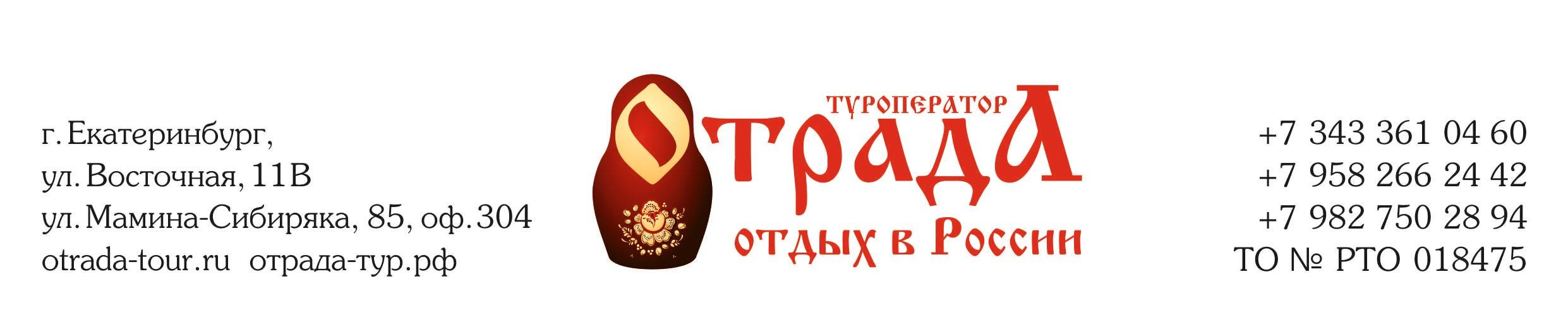 Рекомендуем взять в автобус: Для комфортного проезда на автобусе оденьтесь так, чтобы не давило и не тянуло (в идеале – трикотажные вещи). Тонкий плед и подушка под голову помогут сделать ночной переезд максимально приятным. Средства гигиены, необходимые медикаменты. Небьющуюся посуду (кружка, ложка), книги, телефон, планшет и т.п. Правила поведения во время автобусного тура: Регистрация и посадка в автобус осуществляется по предъявлению ваучера. Посадку в автобус и координацию в пути осуществляет Сопровождающий, к которому можно обращаться со всеми возникающими вопросами.В случае опоздания туриста, транспорт отправляется без него (возврат денежных средств не осуществляется).Во время движения транспортного средства каждый пассажир обязан быть пристегнут ремнями безопасности, которые закреплены на каждом посадочном месте. В случае выявления нарушения данного требования сотрудником ГИБДД, штраф возлагается на пассажира.Во избежание травм ходить во время движения автобуса по салону строго воспрещается. В случае нарушения общественного порядка и общепринятых норм при проезде в транспорте, представитель турфирмы (водитель) вправе высадить нарушителя на ближайшем посту ГАИ ГИБДД. Компенсация стоимости путевки и проезда в транспорте в этом случае не производится.Категорически запрещается распивать спиртные напитки и курить в салоне транспортного средства.Не ставьте сумки в проходах. В целях безопасности движения проход должен быть свободным. Для хранения мусора используйте индивидуальные пакеты. Полки над сидениями предназначены только для мелкой ручной клади (кроме бутылок с водой).  Бережно относитесь к оборудованию автобуса. Пассажир несет ответственность за ущерб, нанесенный транспортному средству.После 22 часов просим Вас соблюдать тишину в автобусе, возможно, Вашим соседям потребуется покой. Всегда забирайте из автобуса ценные вещи, документы и деньги. При выгрузке вещей у гостиницы не оставляйте багаж без присмотра. Администрация гостиницы, как правило, не несет ответственности за утерю ценных вещей, денег и документов, оставленных в номере.При заселении в гостиницу проверьте исправность оборудования номера, о поломках сообщите в администрацию. В противном случае Вы будете оплачивать расходы по возмещению ущерба.При возникновении претензий по обслуживанию необходимо немедленно обратиться к представителю туроператора, в случае невозможности исправления недостатков, письменно составить акт и подписать его у представителя туроператора. При прекращении туристом маршрута или сходе с части маршрута, тур для него считается проведенным.ПАМЯТКА ТУРИСТАМавтобусный тур «ВЯТСКАЯ ВЕСНА» г. Киров29 апреля – 02 мая 2018 г.Время отправления и место выезда из Екатеринбурга: 20:00 – гостиница «Маринс парк» (бывшая гостиница «Свердловск», напротив ж/д вокзала). Время местное. Начало посадки: 19:45 – 19:50 Время в пути: 19 – 20 часов   Заселение/ освобождение номеров: 18:00 / 10:00Автобус: 2 опытных водителя.Гид-сопровождающий.ТВ и видео система.Видео – мониторы (просмотр фильмов в дневное время суток).Санитарные остановки каждые 3-4 часа (время движения между остановками может быть длиннее или короче. Санитарная остановка не более 15 минут. Предусмотрены две длительные остановки на 40 минут в вечернее и утреннее время). Чай/кофе во время санитарных остановок.Ознакомительная и развлекательная программа.Багажное отделение (рекомендуем взять с собой в автобус ручную кладь со всеми необходимыми вещами, которые могут понадобиться вам в дороге. Доступ, к багажному отделению, до прибытия автобуса в конечную точку маршрута – запрещен).Время в пути, приезда и отъезда всегда указывается ориентировочное.ВНИМАНИЕ! НОРМА БАГАЖАНА ЧЕЛОВЕКА – 20 КГ! РУЧНАЯ КЛАДЬ – 5 КГВ случае превышения нормы багажа –взимается дополнительный сбор.Отправление автобуса осуществляется после переклички пассажиров. Рекомендуем Вам не опаздывать. В случае неявки или опоздания пассажира на автобус стоимость тура не возмещается.Необходимые документы: Общегражданский паспорт (детям до 14 лет – свидетельство о рождении) Ваучер (путевка)Полис обязательного медицинского страхованияЧасовой пояс в Кирове: Московское время.Стоимость проезда в общественном транспорте г. Киров: 22 рубляТуроператор оставляет за собой право менять время и порядок проведения экскурсий, при этом, не меняя общую программу обслуживания.